Til: Justitsministeren Kære Nick HækkerupBedre beskyttelse af mennesker med handicap mod voldtægt Da regeringen forventes at fremsætte lovforslag til ændring af straffeloven i begyndelsen af marts måned med det formål at indføre regler om voldtægt baseret på krav om samtykke, vil vi i Danske Handicaporganisationer gerne opfordre ministeren til samtidig at sikre en bedre retlig beskyttelse af mennesker med handicap mod seksuelle overgreb. Konkret foreslår vi, at strafferammen for forbrydelser efter straffelovens § 218 hæves.  § 218 angår udnyttelse af en persons sindssygdom eller mentale retardering til at skaffe sig samleje med den pågældende. Strafferammen er i dag 4 år. Strafferammen er derimod 8 år for eksempelvis voldtægt efter § 216, stk. 2, der handler om ulovlig tvang eller situationer, hvor den pågældende er ude af stand til at modsætte sig handlingen. Der bør her ske en ligestilling. Strafferammen for forbrydelser efter straffelovens § 218 bør hæves fra 4 år til 8 år. Det skal ikke være ”billigere” at udnytte mennesker med handicap seksuelt. Det sender et forkert signal. FN’s Handicapkomité har stillet spørgsmål til Danmark om den retlige beskyttelsen af mennesker med handicap mod seksuelle overgreb i ”List of issues” af 30. april 2019. Det er derfor sandsynligt, at Komiteen kommer med en kritisk anbefaling på dette punkt. Den forestående revision af straffeloven er en god anledning til at komme en kritisk anbefaling i forkøbet. Med venlig hilsen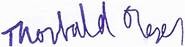 Thorkild Olesen